CLORAÇÃO DA ÁGUA E TEMPO DE CONTATO DO HIPOCLORITO DE SÓDIO A 2,5%O Ministério da Saúde orienta a distribuição de Hipoclorito de Sódio -  2,5% na quantidade de 02 frascos/família, composta por 4 membros sem acesso a água tratada no município.O município tem a atribuição de buscar as caixas no Almoxarifado Central Estadual da Saúde para distribuir e orientar as famílias sobre a desinfecção da água não tratada, prevenindo dessa maneira as Doenças Diarréicas Agudas. O Ministério da Saúde faz a distribuição gratuita de Hipoclorito de Sódio 2,5% a todas as Unidades Federativas do país. A dispensação é feita pelo Estado e o controle interno de saída dos frascos é responsabilidade da DVHA juntamente com o Almoxarifado Central da SESAU. Todo município pode buscar sua cota diretamente no Almoxarifado Central da Saúde, localizado na Quadra 1.112 Sul Avenida NS-10 Lote 04, esquina com a Avenida LO-25, Palmas/TO. Nos casos de sistemas que forneçam água sem tratamento prévio, ressalta-se que, inicialmente a água deve ser filtrada para em seguida ser adicionado o Hipoclorito de Sódio 2,5%, conforme tabela abaixo: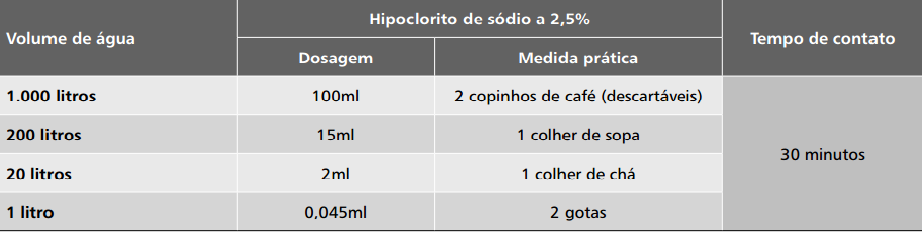 